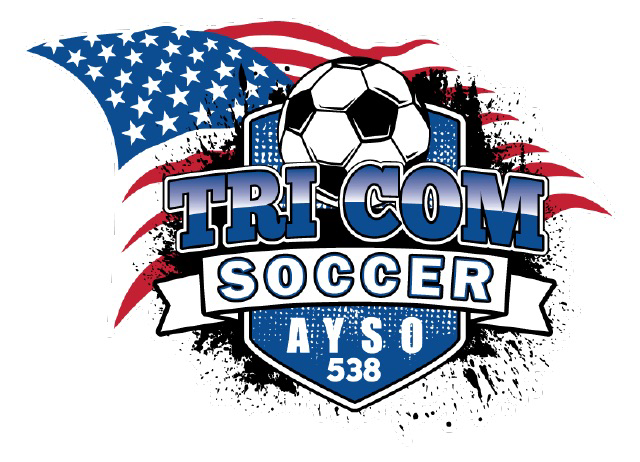 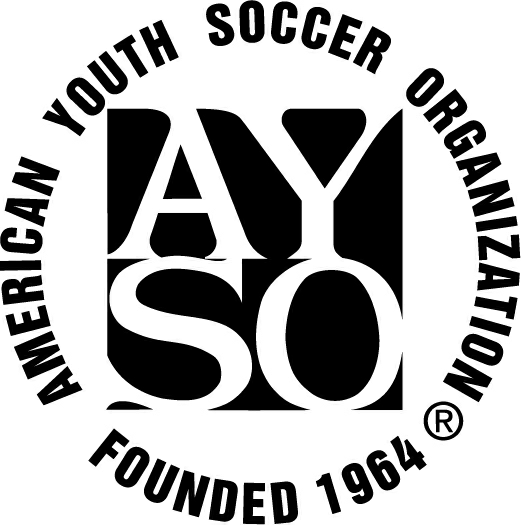 AYSO Region 538 Tri Com Soccer GuidelinesTable of ContentsAYSO Standard Regional GuidelinesArticle One: PurposeThe purpose of these Guidelines is to regulate the affairs of Tri Community AYSO Region 538. These Standard Regional Guidelines have been adopted by the American Youth Soccer Organization (AYSO) pursuant to the authority granted in AYSO National Bylaw Section 1.03 (a) (6) to provide guidance to the Region in its organization and operation.Under AYSO National Bylaw Section 1.04 (l) and National Policy Statement 6.1, the Region has the responsibility to operate in accordance with these Standard Regional Guidelines unless the Region has adopted separate Regional guidelines approved by the Region’s Area Director and Section Director.These Standard Regional Guidelines are subject to AYSO’s Articles of Incorporation, National Bylaws, National Policy Statements, National Rules & Regulations, Section Rules and Regulations, and Area guidelines (AYSO’s “operating regulations”). All operating regulations are available on-line at http://www.ayso.org, and copies of these documents will be made available by the Region upon request and are hereby incorporated by reference as a part of these Standard Regional Guidelines. These Standard Regional Guidelines are meant to enhance and to conform with the operating regulations.  To the extent that there may be any contradiction or conflict among these documents, the operating regulations shall prevail.These guidelines, or such other guidelines as the Region may adopt, must be made available upon request to the members of the Region pursuant to AYSO Bylaw 1.04 (l).Article Two: MissionThe Mission of AYSO region 538 is to develop and deliver quality youth soccer programs which promote a fun, family environment based on the AYSO philosophies:Everyone PlaysBalanced TeamsOpen Registration - Our program is open to all children between 4 and 18 years of age who want to register and play soccer. Interest and enthusiasm are the only criteria for playing.Positive Coaching - Encouragement of player effort provides for greater enjoyment by the players and ultimately leads to better-skilled and better-motivated players.Good Sportsmanship - We strive to create a safe, fair, fun and positive environment based on mutual respect, rather than a win-at-all-costs attitude, and our program is designed to instill good sportsmanship in every facet of AYSO.Player Development - We believe that all players should be able to develop their soccer skills and knowledge to the best of their abilities, both individually and as members of a team, in order to maximize their enjoyment of the game.Article Three: Duties and Responsibilities of the RegionThe duties and responsibilities of the Region shall be, to the extent permitted by its size and available resources:To operate and offer a quality youth soccer program to all youth from 4 through 18 years of age in a safe, fun, fair, positive environment that complies in letter and spirit with the Bylaws, policies, rules, regulations, and philosophies of AYSO;To maintain good community relations and become involved in youth development and other community activities;To register in the AYSO online registration system or with the National Office all participating players, coaches, referees, administrators, and other volunteers prior to the commencement of the membership year or, if registered during the membership year, within 30 days following such registration;To assign players and coaches to assure proper balance of teams within each age division within the Region or within a reasonable part thereof;To obtain and maintain safe playing facilities;To obtain and be accountable for uniforms, balls, goals and other equipment and to use such equipment in a safe manner;To schedule practices and games;To recruit and assign volunteers including coaches and referees, and train them through clinics and audio/visual programs;To disseminate information to the participants, their families and the community concerning the Region and its programs;To recognize volunteer efforts;To hold periodic meetings of the Regional Board and disseminate to the participants, their families and the community appropriate information concerning the operation of the Region by the Board;To comply with AYSO policies and procedures relating to financial matters; including: to publish for the Region and for the files at the National Office, and make available to the participants and their families at least annually, financial statements of the Region and guidelines for the operation of the Region approved by the Area Director and Section Director, or in the absence of such guidelines, operate the Region in accordance with the Standard Regional Guidelines as are in effect from time to time;to collect and disburse fees and other monies ensuring the sound financial organization and operation of the Region, to keep and submit to the National Office as required, accurate financial records to insure continuation of the tax exempt status of AYSO;to participate in the National Accounting Program; and,to pay the National Office the national player fee and all amounts due with respect to the Region’s purchases from the National Office within the payment guidelines established by the national treasurer.To elect or appoint, at a minimum, a Regional Commissioner, Treasurer, Risk Manager/Safety director, Coach Administrator, Referee Administrator, Registrar and Child and Volunteer Protection Advocate;To comply with the Soccer Accident Insurance (SAI) plan and to submit insurance claims according to current procedures;To notify the National Office immediately of any potential or actual financial irregularities or losses or any threatened or actual claim or lawsuit against the Region, its participants, or AYSO;To implement AYSO’s national programs available to the Region at least once a season;To cooperate with neighboring Regions, and Area, Section and development personnel, to promote growth, development and cooperation throughout AYSO;To participate in Area, Section and national events and programs; andTo cooperate in policies and procedures developed by the Board or the National Office with respect to requiring each coach, referee, and other designated volunteers to complete a volunteer form, and with respect to verifying the information obtained, before permitting the coach, referee or such volunteer to participate. Article Four: Membership in the RegionThere shall be three kinds of members in the Region:EXECUTIVE MEMBERS: If the Region is a Charter Region, or at such time as the AYSO National Board of Directors approves the Region’s conversion from Pilot to Charter status, the duly nominated and approved Regional Commissioner shall be the Region’s executive member as long as the individual holds that position.  Pursuant to AYSO National Bylaws Section 3.03, the Regional Commissioner may not hold more than one position within the AYSO Organization which is an executive membership position and such memberships shall not be transferable.  PARTICIPATING MEMBERS: All youth who exhibit a sincere interest in soccer and who have become registered as a participating player pursuant to the Rules & Regulations of the Organization.All Region volunteers, other than executive members, who become registered with the Organization, including all Regional administrators, coaches, and referees.HONORARY MEMBERS: those other persons to whom the Regional Board grants membership to recognize a contribution of value to the Region or to express its gratitude.No one will be considered a participating member or a playing member unless and until an application is submitted to the Region using the appropriate forms prescribed by AYSO and the application is accepted and entered into the AYSO business system by the Region. The names, addresses and telephone number of all members of the Region, as well as the information contained in the AYSO Executive Member Directory or any AYSO database are private and confidential. Such information and mailing lists or access to any AYSO database may not be disclosed or distributed to anyone, including any vendor or sponsor, without the prior written approval of the national executive director.Article Five: Management of the Region1. REGIONAL COMMISSIONER 	The Regional Commissioner, with the support and assistance of the Regional Board, shall conduct the business and affairs of the Region.The Regional Commissioner shall serve a term of three years, subject to the terms of approval set forth by the National Board of Directors (see paragraph 6).  The Regional Commissioner may serve multiple terms so long as he or she is nominated and appointed as indicated below.It is the general policy of the Region that the Regional Commissioner will have normally served at least one year on the Regional Board before serving as Regional Commissioner.It is the general policy of the Region that the Regional Commissioner does not serve as a coach or assistant coach, nor hold any other board or staff position in the Region, except with the approval of the Regional Board. Where the Regional Commissioner or other board member also serves in another volunteer capacity, the Regional Board shall, at a minimum, adopt special procedures to ensure that decisions affecting the Regional Commissioner acting in such other capacity are made by other, disinterested board members.  The Regional Commissioner shall act in all other ways to avoid the appearance of a conflict of interest.The Regional Commissioner may be suspended by the Area Director or the Section Director and suspended or removed by the National Board of Directors in accordance with Sections 3.07 and 7.03 of the National Bylaws.2. REGIONAL BOARD Upon the creation of the Region the Regional Commissioner shall appoint the initial Regional Board to serve until the next scheduled board meeting, at which time nominations and voting for board positions will take place.The Regional Board shall be comprised as described in Article Six.Regional Board members shall serve a one year term or until the next annual meeting.Any board member (except the Regional Commissioner) may be removed in accordance with Article Nine, paragraph 4, of these guidelines. 3. MEETINGS	The Regional Board shall fix, at its initial meeting each year (“annual meeting”), the time, date and place of each regular meeting of the Regional Board and send notice of such annual meeting to all participants in the program. It shall be the policy of the Region to hold at least one board meeting in each month during the primary season and at least one every two months during the remainder of the year.  The Regional Board shall provide for the taking of minutes of the proceedings at each meeting and make them available to the members of the Region.  All Regional Board meetings shall be open to all participating members unless the Regional Board determines that it is necessary to hold an executive session.  An “executive session” is permitted only to review personnel matters, disciplinary matters, or legal matters, and should not be used where a vote upon any issue involving the affairs of the Region is taken.The Regional Commissioner or 1/3 of the board members may call a special meeting of the Regional Board on three days’ prior notice stating the purposes of such meeting, which notice may be given in writing, by telephone or in person. A majority of the board members shall constitute a quorum for the purpose of holding either a regular or special meeting. 4. VOTING; VETO POWERS	Unless otherwise specifically provided by these guidelines, all decisions of the Regional Board shall be made by a majority decision of the board members voting on any such matter; provided, however, that the Regional Commissioner may veto any such decision if the effect of such decision would be to violate any of the national operating regulations. Such veto may be reviewed by the Area Director (the “AD”) on request by a 1/3 vote of the board members voting on such matter. By a 2/3 vote of the entire Regional Board, any other issue may be put to the participating members of the Region, subject to fair and reasonable voting procedures to be adopted by the Regional Board.5. REGIONAL BOARD NOMINATION PROCEDURES 	At least one month prior to the annual meeting, the Regional Commissioner shall appoint a nominating commission of not less than three in number consisting of board members and a reasonable number of persons who are not members of the board. The nominating commission shall publicize to the participating members of the Region the Regional Board positions to be voted upon, recruit candidates and accept the names of candidates from other participating members of the Region. Regional Board members need not be parents of players in the Region.At the annual meeting, the nominating commission shall present to the outgoing board a slate of candidates it deems worthy of consideration. By majority vote of the outgoing board members present and voting, the final list of board nominees shall be presented to the Regional Commissioner for appointment.   The Regional Commissioner may choose not to appoint an individual to a board position, even though recommended and approved, if the Regional Commissioner deems there is sufficient reason not to make the appointment. In such case, the Regional Commissioner shall ask the nominating commission to recommend additional candidates for approval and appointment. This inclusive and democratic process should be followed any time there are board positions to be filled, with the only exception being the appointment of the inaugural Regional Board (see paragraph 2 of this Article Five.).An emergent or unplanned vacancy on the Regional Board before the expiration of the term, except that of Regional Commissioner, may be filled by an interim candidate nominated by a majority vote of the then remaining board members..The person filling such vacancy shall serve until the next annual meeting and until his/her successor has been duly appointed.6. REGIONAL COMMISSIONER REAPPOINTMENT / REPLACEMENT    At least three months, and preferably six months, before the expiration of the Regional Commissioner’s term, or whenever there is a vacancy in the Regional Commissioner position due to death, resignation or removal, the Regional Board shall constitute a nominating commission. Such nominating commission may be the same nominating commission appointed pursuant to the preceding paragraph. The nominating commission shall submit its recommendations of one or more candidates for the position of Regional Commissioner to the Regional Board.  The Regional Board shall, by a majority vote, nominate a Regional Commissioner and forward such nomination to the Region’s Area Director as directed by National Bylaw Section 7.03.  In the absence of a Regional Board, or in the absence of a nomination by a majority of the Regional Board, the Regional Commissioner will be nominated by the Region’s Area Director.  A nominee for Regional Commissioner is subject to approval of the Area Director, Section Director and National Board of Directors and is effective only upon approval of the National Board of Directors.  The National Board of Directors has full discretion to approve or disapprove a nominee for a term of three years or for a shorter period as it sees fit.In the event of a vacancy in the position of Regional Commissioner other than at the expiration of the regular term, the Regional Board, including (if available) the outgoing Regional Commissioner, shall recommend an interim Regional Commissioner and submit such recommendation to the Area Director. The interim successor shall remain in office until the completion of the election procedures described in this paragraph.7. VOLUNTARY SERVICE No board member or any other participant in the Region shall receive monetary or other compensation for his/her services to the Region, nor may he/she use his/her position to benefit him/her directly or indirectly in any other way, such as a supplier of equipment or camp programs to the Region.  Nothing in this paragraph prohibits any Regional Board or staff member, or regional volunteer, from being reimbursed for his or her out-of-pocket expenses incurred for work on behalf of the Region with the approval of the Regional Board. Article Six: OfficersThe Regional Board shall, at a minimum, consist of the Regional Commissioner, the Regional Treasurer, the Regional Risk Management/Safety Director, the Regional Coach Administrator, the Regional Referee Administrator, the Registrar and the Regional Child and Volunteer Protection Advocate. The Regional Board may create, designate, appoint, or elect such other voting board, or non-voting staff, positions including one or more Assistant Regional Commissioners, a Regional Secretary, a Regional Coach Trainer, a Regional Director of Referee Instruction, a Regional Director of Referee Assessment, Age Division Coordinators, a Director of Playing Fields, a Team Parent Coordinator, a Director of Public Relations, a Statistician/Scheduler, a Director of Purchasing, a Director of Volunteer Recruitment and Development, a Regional Auditor, and such other positions as the Regional Board may from time to time deem desirable. In addition, there may be such members-at-large as the board shall create.All members of a Regional Board understand and agree that they are fiduciaries of and owe a duty of loyalty to AYSO, and agree to be bound by its Bylaws, Policies, Rules & Regulations.  2.    Position descriptions for all positions may be found and downloaded from the AYSO Website, at http://www.ayso.org.  or may be obtained by calling the Supply Center to order the complete list.  For specific position description requests, please call the Safe Haven Office at the National Office.  Every volunteer should have a copy of their position description, and current copies should be kept in the Region for succession planning purposes.3.    A brief and general overview of the duties and responsibilities of the seven mandatory board positions follows.Regional Commissioner:  The AYSO volunteer position of Regional Commissioner is intended to have the responsibility and the authority to manage the day-to-day business of the Region, within the framework of the AYSO operating regulations.Regional Treasurer:  The AYSO volunteer position of Regional Treasurer is intended to have custody of all funds and securities, evidence of indebtedness and other valuable documents, and shall deposit funds and securities in the name and to the credit of the Region in a bank or depository.Regional Risk Management/Safety Director:  The AYSO volunteer position of Regional Risk Management/Safety Director is intended to be responsible for all aspects of the Region’s safety and oversee the equipment, nets, fields, and clean-up for fields of the Region.Regional Coach Administrator:  The AYSO volunteer position of Regional Coach Administrator is intended to administer a quality coaching program within the Region.Regional Referee Administrator:  The AYSO volunteer position of Regional Referee Administrator is intended to implement, monitor, and maintain the AYSO National Referee Program including program delivery, staff development, communication, and coordination at the regional level.Regional Registrar: The AYSO volunteer position of Regional Registrar is responsible for planning and implementation of the annual registration of all players and, if CVPA trained and certified, of volunteers.Regional Child and Volunteer Protection Advocate (CVPA):  The AYSO volunteer position of Regional Child and Volunteer Protection Advocate is responsible for planning and implementation of the annual registration of all volunteers and to oversee the child and volunteer protection program in the Region in accordance with the AYSO Safe Haven program.Article Seven: Information about the Program  Team AssignmentsTeams shall be formed as set forth in the National Rules & Regulations, Articles II and III. Team assignments of players shall be made by those persons delegated such task by the Regional Board.Retention of players on any team shall be limited to the head coach’s child(ren). Otherwise, there shall be no automatic retention of players on any specific team or with any specific coach from the previous season. Every attempt shall be made to balance the skill level of teams within each division. Once teams are formed, no transfer of any player from one team to another may be made without the approval of the coaches of both teams involved, the age division coordinator (if any), the Regional Commissioner and the parent or guardian of the player, unless the player is 18 years of age at the time. In the case where teams are involved in inter-Regional play, no transfer of any player from one team to another after such teams are formed may be made without the additional approval of the Area Director and, if affecting Section play, the Section Director.Registration Fees; RefundsThe registration fee for each player participant shall be fixed annually by the Regional Board. The fee for the current year is set forth in Appendix D to these guidelines.The Regional Board may by specific grant or scholarship, or by Regional policy, waive such registration in whole or in part with respect to any participant if such fee would create a hardship for such participant or his or her family. Any player who withdraws from the program shall be entitled to a refund of such registration fee. In exceptional circumstances, the cost of the uniform (if it cannot be reused) or other specific non-recoverable costs may be deducted from the refund.EligibilityAll boys and girls, between the ages of 4 and 18, based on their age as of December 31st of the year in which the membership year begins, shall be eligible to register for the program, subject to field availability, volunteer support, AYSO operating regulations, and such rules as may be issued by the Regional Board.  It is the duty of the Region to assure that only eligible players are permitted to register and play.Length of Season and Cancellation of GamesThe length of any playing season during the year shall be of such duration as determined by the Regional Board, and as set forth in the Regional Calendar attached to these guidelines or posted on the Region’s website.  Inclement weather or poor field conditions may necessitate from time to time the postponing or canceling of games. Any such postponement or cancellation will be made at the discretion of the Regional Commissioner or the Regional Safety Director as early as practical before game time. Once the game begins, only the referee in charge of the particular soccer field may suspend or cancel the game, except that the Regional Commissioner or designate may suspend or cancel games due to inclement weather or other conditions that may warrant such action.Attendance; ParticipationEvery player shall be entitled to play at least three-quarters (3/4) of every game. Moreover, it is the policy of the Region to encourage each coach to (i) play each player at least three-quarters (3/4) of every game, whenever possible, and (ii) to allow different players to start the first quarter of each game. Each player is strongly urged to attend every team practice.  Any player who misses’ practices regularly may have his/her playing time limited to one-half (1/2) (but not less than one-half) of a game.Any Coach that decides to implement this attendance policy MUST NOTIFY THE PARENTS OF THEIR PLAYERS OF THIS POLICY IN WRITING PRIOR TO THEIR FIRST PRACTICE. It is the responsibility of the Coach to notify the Regional Commissioner & the Child and Volunteer Protection Advocate of the implementation of this policy, prior to their first practice. Notification must be in writing & approved prior to implementation. 6.    ProtestsNo protest of games shall be permitted. However, coaches are encouraged to file with the Regional Referee Administrator a written report within 48 hours after a game of any misapplication by a game referee of the Laws of the Game or rules and regulations. This procedure shall not be used as a means of complaining about or criticizing any judgment call of a referee or assistant referee. If, after investigation by the Regional Referee Administrator, it is found that a law, rule, or regulation was misapplied, such referee shall be so informed in order to ensure that no further misapplication occurs.7.   Conduct during Games:  The highest standards of conduct and good sportsmanship must be maintained at all times by players, coaches, referees, spectators and all other participants. Offensive, insulting or abusive language is forbidden.The use of alcohol, tobacco products, or illegal drugs in the vicinity of the playing field during practices or games is strictly forbidden.All participants must wear the official uniforms, as described in paragraph 12 of this Article Seven, for all games and dress in them in a neat, clean manner. The use of shin guards is required at all practices and games. Coaches are expected to be positive role models and set the best possible example for the participants. Excessive coaching from the sidelines shall not be permitted, and the function of the coach is to provide positive instruction and encouragement to the players The coach may enter the field of play only with the consent of the referee and may coach only within 10 yards in each direction from the half-way line of the field (in no event in either of the penalty Areas or from behind the goals). Spectators at games must remain behind the spectator control line (three yards from the sideline) and between the penalty Areas and their vocal efforts should be limited to positive compliments to the participants. Spectators are expected at all times to act positively around players and to demonstrate respect for opponents, officials, and all other volunteers. Under no circumstances should they attempt to coach or address remarks derogatory to players, coaches or the referee. At the end of the game, the players on each team shall line up and shake hands with the players of the opposing team and thank the referee and assistant referees.  Discipline shall be up to the referee at each game. The referee shall have the power and authority to caution and send off players and warn and expel coaches (as well as spectators, in the case of outside interference) from the playing Area, or terminate the match if necessary, if their conduct violates the Laws of the Game, these guidelines or otherwise interferes with the course of play. No appeal of disciplinary action taken by a referee shall be allowed.A player who is sent off for violation of the Laws of the Game shall be suspended for the duration of that game and shall not participate in the team’s next scheduled game.  A player who is cautioned or sent off may be subject to additional disciplinary action (e.g., parent conferences, additional game suspensions, expulsion) at the discretion of the Regional Board upon thorough review of the incident following the procedures outlined in Article 9 (Dispute Resolution). A coach, assistant coach or spectator who is warned or expelled from the field may also be subject to similar or additional disciplinary action at the discretion of the Regional Board upon thorough review of the incident following the procedures outlined in Article 9 (Dispute Resolution).8.   Refreshments at GamesIt shall be the responsibility of each team to supply its own refreshments. It is suggested that the best kind of refreshment is cool water.  It is the responsibility of the coach and team parent participants to assure the absence of any drug, stimulant or other harmful substances in any refreshment given to any player.9.    Parental ParticipationAs AYSO is an “all-volunteer” organization, each parent or guardian who has a player in the Region shall be strongly encouraged to volunteer his or her valuable time and services in some way. The Region shall not reduce or eliminate the player fee based upon voluntary work done by a participant’s parents or guardians and shall not charge an additional fee to those parents of players who do not volunteer their services or who do not donate funds to the program.  No fee distinction shall be made based upon parental or player participation in Regional fundraising activities. The Region may not condition the registration of a player based upon any requirement of volunteer participation by a parent or guardian.10.   FacilitiesIt shall be the responsibility of both teams for the first game each day to set up the goalposts and nets and both teams for the last game of each day to take down the goalposts and nets. Each field shall be lined under the direction of the Regional Commissioner and/or the director of playing fields, and each group of fields shall be provided with a first aid kit. No trash should be left at the facility except in designated containers. Parking shall be limited to those Areas designated at the fields.Sponsors:  The Region encourages local businesses and individuals to support its program. Suitable recognition shall be given to them. Contributions are strongly encouraged to be made to the Region rather than to a particular team. All such contributions are considered charitable contributions and are deductible for U.S. tax purposes, subject to the applicable limitations in the Internal Revenue Code.  It is the responsibility of any sponsor to comply with the Internal Revenue Code and AYSO will give no opinion on whether a particular donation is or is not deductible.12.    EquipmentThe Region shall make arrangements to supply each player with a shirt with the original AYSO logo properly affixed thereto and, if possible, a pair of socks, and shorts.Each player is expected to provide his/her own appropriate footwear and shin guards. No player may participate in a game without such shirt, socks, shorts, appropriate footwear and shin guards.  Players may not wear jewelry of any kind (including chains, watches, body jewelry and earrings), bandanas or other ornamentation or anything else that may, in the opinion of the referee, create an increased risk of injury to himself or herself or to other players during the game.  Medical information bracelets should not be removed but can be covered with a soft wrist band or temporarily modified to fit more snugly.  Prescription eyeglasses may be worn but must remain firmly on the wearer’s head. A restraining strap may be worn. Non-prescription eyeglasses and sunglasses are not permitted to be worn by a player during a game.Hard casts (including padded casts), splints, helmets and hard padding are not permitted to be worn by a player during any game or practice.Article Eight: Financial Banking and Related Matters13.    Budget; Financial StatementThe Regional Board shall adopt an annual budget which provides the basis for setting player registration fees. At the end of each season, the Regional Board shall cause to be prepared a statement of income received and amounts expended in connection with the program. Such statement shall be made available for review by the parent or guardian of each player and a copy shall be made available upon reasonable request. This year’s budget and last year’s Statement of Income and Expenses are attached hereto as Appendices.14.   Account SignatoriesAll checks drawn on any bank account maintained by the Region shall bear two signatures, one of which must either be the Regional Treasurer’s or the Regional Commissioner’s. Additional signatories must be authorized by Regional Board action. Two signatories from the same household shall not be allowed.  There must be at least three signatories on all Regional bank accounts.  15.    Transfer of FundsAll funds received by the Region, whether from fees, gifts or otherwise, must be deposited into the Region’s checking account, All expenses and disbursements must be paid out of the Region’s checking account. All funds transferred in or out of the Region’s savings account must be transferred from or to the Region’s checking account. No Regional expenses or reimbursements are to be paid from monies collected which have not first been deposited into, and accounted for within, the Regional checking account.16.    Cash Handling Procedures:  The Regional treasurer in cooperation with other Regional Board and staff members shall establish internal control procedures to safeguard against the misuse or loss of Regional assets, especially in regard to cash receipts and cash disbursements.  Such internal control procedures shall include the following:Funds withdrawn for “cash box change” must be deposited back into the Regional bank account on the same day, or the first banking day thereafter.  All registration fees collected in cash and checks must be reconciled to the bank deposit slip and the AYSO registration forms.Arrangements should be made to have the cash received deposited into the Regional bank account on the same day such cash is received, or the first banking day thereafter.When handling a significant amount of cash monies, at least two Regional volunteers should be present.17.  	Receipt Procedures: The Regional Treasurer in cooperation with other Regional Board and staff members shall establish internal control procedures to safeguard against the misuse or loss of Regional assets, especially in regard to receipts for monies received. Such internal control procedures shall include the following:A cash receipt book must be used to record all payments received on behalf of the Region in cash.  The original cash receipt for each transaction must be given to the payer, and the copy kept in the cash receipt book.  All cash receipts must be signed or initialed by the volunteer completing the cash receipt form.The cash receipt book must be reconciled to the bank deposit slip.A volunteer accepting payment for registration fees should note upon an available portion of the player registration form: (i) the amount of the payment received; (ii) whether such payment was made in cash or by check; (iii) the check number (if paid by check); (iv) the date such payment was received if different from the date of the parent or guardian’s signature on the player registration form; (v) the names of any other family member players for whom the payment was received; and (vi) the initials of the volunteer receiving such payment. 18.  	Immediate Accounting to Regional Treasurer:  The Regional Treasurer in cooperation with other Regional Board and staff members shall establish internal control procedures to safeguard against the misuse or loss of Regional assets, especially in regard to the immediate accounting to the Regional Treasurer for monies received, checks written upon the Regional bank account, invoices received for accounts payable by the Region, and requests for reimbursement to Regional volunteers for out-of-pocket expenses incurred on behalf of the Region. Such internal control procedures shall include the following:No one should sign a Regional check in blank or which contains any item to be filled in later.No one should sign a Regional check without verifying the expense by examining the invoice or request for reimbursement.Regional debit and/or credit card accounts are expressly forbidden.  Members may make authorized purchases using a personal credit card and submit receipts for reimbursement to the Region.No requests for reimbursement to Regional volunteers shall be honored without a written request signed by such volunteer, itemizing the out-of-pocket expenses incurred, and with supporting receipts or other documentation attached.All bills and invoices received for payment by the Region must be forwarded to the Regional treasurer for payment, if not already paid, within five (5) days of the receipt.The Regional Treasurer must be notified of any checks written on the Regional bank account without his or her knowledge within 48 hours of the issuance or delivery of such check for payment of any Regional expense.All bank withdrawal transactions and Regional checks shall be noted with the appropriate National Accounting Program (NAP) code denoting the purpose for such transaction19. 	Immediate Deposit ProceduresThe Regional Treasurer in cooperation with other Regional Board and staff members shall establish internal control procedures to safeguard against the misuse or loss of Regional assets, especially in regard to the immediate deposit of monies received. Such internal control procedures shall include the following:All fees collected on behalf of the Region for registration, sponsorships, fundraising, and donations or for any other purposes shall be deposited immediately after being reconciled with the appropriate cash receipt book, registration form, and/or bank deposit slips.Under no circumstances may any person accept on behalf of the Region any post-dated check or agree to hold any check for deposit on a later day.20. 	Monthly Bank ReconciliationsAll Region accounts shall be reconciled by the Regional Treasurer, and verified by another board member who is not authorized to sign on the accounts. The reconciled statement(s) and copy of bank statement must be presented to each board member at their regularly scheduled meeting.21. 	Credit/Debit Card Transactions If credit/debit cards are accepted for payment of registration fees, all required accounting shall be performed and submitted on the first banking day after each credit/debit card transaction.All transactions shall be recorded using whatever system that has been accepted by the National Office.  The previously mentioned system shall reflect transactions and account balances in whichever program has been approved by the National Office (Example: Quickbooks).22.     AuditsIt is strongly recommended that each Region have a Regional Auditor.  Additionally, the Region at all times shall cooperate with, and respond to, inquiries by the Area Auditor and Section Auditor.Article 9: Dispute Resolution1.	General Policy It is the policy of the Region to resolve all disputes involving persons involved in the Region in an amicable way, if possible. Compromise should be emphasized whenever possible, and personality conflicts should be avoided. If disciplinary action is found to be necessary, it is the Region’s policy to take only the minimum action necessary. All means available should be taken to avoid legal action.It is the policy of the Region to avoid punishing the players for the conduct of the parents except when there is no other solution (e.g., where a parent cannot or will not cease his or her disruptive behavior).  It is the policy of the Region to avoid wiping out years of good memories of AYSO and good service to AYSO, and that suspension or removal procedures are to be used only as a last resort.  Voluntary resignation is preferable to a suspension or removal procedure.It is the policy of the Region to avoid publicizing the results of suspension or removal proceedings beyond those persons who need to know these results and to respect the privacy of the individuals involved.  However, the Regional Commissioner or designee should notify the Area Director, the Section Director, the National Office or members of the AYSO Legal Commission of any pending proceedings pursuant to the operating regulations and must comply with all applicable regulations and laws requiring suspension for abuse and similar events.2.	General Due Process ProceduresDisputes involving day-to-day activities of the Region should first be addressed and resolved, if possible, by the appropriate board member in charge of the activity and/or then by the Regional Commissioner, if necessary. For example, disputes arising out of game conduct should first be addressed and resolved, if possible, by the Regional Referee Administrator and/or then by the Regional Commissioner or a disinterested disciplinary review panel appointed by the Regional Commissioner, if necessary.If it is determined that a Participating Member or Playing Member of the Region (including the parent, guardian or other family member of a Playing Member) needs to be disciplined, or that his or her participation in the Region should be limited or terminated, by way of suspension or removal, then the Regional Commissioner or designee shall give notice to such person of such action or proposed action, initially by telephone, FAX, in writing via email or in person. Notice should always be followed by a written confirmation of the initial communication, delivered via a method which provides proof of mailing and/or delivery, not necessarily proof of receipt or signature by the non-executive member.  The U.S. Postal Service “Delivery Confirmation Receipt”, any Overnight/Next-Day delivery confirmation, or “In-Person” delivery by at least two volunteers will suffice. The written confirmation shall specify the action to be taken and the reasons therefore. Such notice shall further notify such person that he or she, upon request, will be given a reasonable opportunity to explain why such action should not be taken. Such opportunity to respond may be in person, by telephone or in writing. The Regional Commissioner may decide to conduct the review alone.  If the Regional Commissioner was a witness to the incident or is otherwise involved in the matter, a neutral designee should be appointed to conduct the review.  After such opportunity to respond has been given, the Regional Commissioner shall make a final determination and announce it in writing to the persons concerned.Alternatively, the Regional Commissioner may choose to appoint a disinterested panel of neutral persons to review the matter.  If a disciplinary review panel is appointed, the person appointed to chair that panel shall provide a written recommendation to the Regional Commissioner based upon a review of the information presented to the panel, after which the Regional Commissioner shall make a final determination and announce it in writing to the persons concerned.3.	Immediate SuspensionIf the gravity of the incident or preliminary information collected about the matter presents imminent danger to participants or the program, the Regional Commissioner may immediately suspend the person(s) involved. In such a case of immediate suspension, notice must be provided to the person(s) being suspended and a disciplinary review provided, if requested, according to the procedures described in Paragraph Two of this Article Nine above. However, a suspension may be imposed before a disciplinary review is conducted. A suspension is considered to be temporary in nature, and any such suspension may be removed or set aside by the Regional Commissioner should all the facts remove the original cause for concern.4.	RemovalThe Regional Commissioner may remove a Participating Member or Playing Member of the Region (including the parent, guardian or other family member of a Playing Member) (whether or not suspended) from further involvement in the program. Such removal may only be made upon prior notice and, if requested, after a disciplinary review proceeding described in Paragraph Two of this Article Nine above has been conducted.  Such removal is only permitted when there is found to be (i) a violation of the National Bylaws or of the rules, regulations, policies or philosophies of AYSO or (ii) conduct which disrupts the Region's or AYSO's activities or programs. 5.	Disciplinary Review ProceduresDisciplinary review proceedings under these guidelines are intended to provide due process to the person whose conduct is the subject of the review proceeding.If a disciplinary review panel is appointed, it should be comprised of an odd number so as to avoid ties during deliberations.Any disciplinary review proceeding shall be held at a neutral location. The procedures shall be communicated to all parties prior to the commencement of such a review proceeding. All interested parties are to be informed of the date, time, and location of the proceeding.The person whose conduct will be subject to review at that proceeding is responsible for notifying any individuals who that person may want to speak at that proceeding.If a disciplinary review panel is convened, neither the Regional Commissioner nor a person who has a direct interest in the outcome of the matter shall participate as a decision maker in any stage of the review proceeding.   A person has a direct interest in the outcome of the matter if that person’s conduct is in any way called into question by the events, or if that person is a witness to the events, has a familial relationship with any person involved in the matter, has a financial interest in the outcome, or whose judgment, for any reason, cannot be unbiased and neutral. The review shall be conducted as quickly and as fairly as possible, but the proceedings may be structured as circumstances may require to keep them as positive as possible.  The person(s) conducting the review may ask such questions and request such documents or other items as may be necessary to obtain all pertinent facts, but should refrain from being overbearing with such examinations and requests.  It is strongly recommended that players and other minors not be asked to participate as witnesses or to offer “testimonials” either in person or in writing unless it is absolutely necessary in order to determine any pertinent fact of the matter.  The proceedings should be kept as confidential as may be necessary to protect all parties.  The person(s) conducting the review shall listen to the facts of the situation from all interested parties.  There is no right to make a record or recording of the live proceedings in any form (written, electronic, audio or visual).  Any request by a party to use a court stenographer, or a mechanical or electronic device to record the proceedings should be denied.Each “side” should make their presentations to the person(s) conducting the review outside the presence of the other to prevent undue acrimony or harm to the participants.  Parties do not have the right to involve attorneys or to cross-examine other parties or witnesses.  Assistance of attorneys or any other persons whose help may be sought by an interested person may be permitted to help present facts within the discretion of the person(s) conducting the disciplinary review if it is believed that such participation will be helpful and positive.Interested persons may request that the person(s) conducting the disciplinary review obtain information from or ask questions of others who are providing information if there is a good faith belief that the requested information will reveal facts pertinent to the issues under review.     At the conclusion of the disciplinary review proceeding, the person(s) conducting the review shall deliberate in private to determine the recommendation. Under no circumstances shall any such deliberation take place in the presence of the parties involved in the dispute.  The person(s) conducting the disciplinary review will then decide the issues raised pursuant to AYSO operating regulations and these Regional Guidelines based on the information submitted, and determine the appropriate action to be taken.In the event the review proceedings are conducted by a neutral appointee of the Regional Commissioner or by a neutral disciplinary review panel, the deliberations should result in a recommendation of action which is presented to the Regional Commissioner.  In the case of a disciplinary review panel, the recommendation is determined by a majority vote.Such recommendation may include that no action should be taken against the individual accused, or that a warning or caution be given, that a written reprimand be given, that further education or probation be required, or that such person should be suspended or removed from involvement in Regional activities.In all cases, the Regional Commissioner makes the final determination of the action to be taken in the matter. If provided a recommendation from a neutral appointee or a neutral disciplinary review panel, the Regional Commissioner should not dismiss the recommendation(s) without careful consideration.  Where the final determination results in removal or where otherwise determined appropriate, the individual in question should be given an opportunity to resign voluntarily (except in instances involving alleged acts of physical violence or alleged improper sexual behavior).  All persons whose conduct was at issue in the matter shall promptly be notified of such resignation or, in the absence of a resignation, of the disciplinary action taken.  Such notice shall include notice of a right to appeal the decision to the next highest executive member within a reasonable period of time.6.	Appeal If the party is dissatisfied with the decision or action taken by the Regional Commissioner, he/she may request a review of such decision by the Area Director, unless it is determined by the Area Director, or, he/she is not disinterested, then by the Section Director unless it is determined by the Section Director, or, he/she is not disinterested, then by the National Board of Directors, as may be appropriate pursuant to the operating regulations relating to dispute resolution and due process. The basis of any such appeal must be that the original determination was arbitrary and capricious, or that the procedure was not fair, including that the person or persons making such determination are found not to have been disinterested, or that the procedures described in these guidelines were not followed. There shall only be one appeal of each matterAny determination made in accordance with this Article shall be final and binding on all concerned.Article Ten: Changes in Guidelines1.	Approval of GuidelinesThese guidelines shall become effective after being approved by the Regional Commissioner and the existing Regional Board, the Area Director and the Section Director, and then submitted to the National Office.2.	Change in GuidelinesOnce adopted, these Guidelines may only be amended by the Regional Board by a 2/3 vote of the Regional Board members, with the approval of the Regional Commissioner, the Area Director and the Section Director, and then submitted to the National Office.CertificationThe Standard Regional Guidelines previously adopted by the National Board of Directors of the American Youth Soccer Organization (“AYSO”) pursuant to National Bylaws Article IV, and other provisions of the Bylaws and California state law, which appear in the text of the preceding document are those which existed as of April, 2022, which was the date of the final meeting of the AYSO National Board of Directors during the 2022-2024 fiscal year._______                         _____								National SecretaryAppendix “A”General/Core Program: U-5 (Jamboree) Co-Ed; U-6 Co-Ed; U-8 Boys and GirlsNon-Competitive;Request for allowing children to be on certain teams will be considered.  Request should be made on player’s registration form.  Only players that are registered and paid in full prior to 8/1 will be considered.Player rating will be used to help build teams.Player’s school will also be taken into consideration.Parents may request that their child NOT be on a particular Coach’s team.U-10 thru U-19 Boys and GirlsU10 through U19 teams shall be formed by coaches and board members to ensure balanced teams.All new players or returning players with no ratings shall be assessed to ensure balanced teams.  Player assessment process can be conducted during registration or on a designated player assessment day. Previous years coaches can be engaged to request player ratings if none was provided.Existing player assessment rating systems shall be leveraged to ensure consistency.During Team formation all present coaches and board members shall receive a list of all of the registered players and current rating.  Player ratings shall be reviewed and revised as needed.All eligible coaches shall form teams collectively as a group with the end goal of creating balanced teams.Once teams are formed all teams shall be placed in a “hat” for a random pull.If a Coach selects a team that does not include their child a player trade shall be made for a player of equal rating. 	All coaches must agree on this player trade.Trades of equally rated players will be allowed but only at the time of team formation unless approved by Regional Commissioner.  Regional Commissioner shall approve all trades and should follow Article 7.1 Team Assignments once teams have been confirmed. Coaches shall be required to complete age-appropriate certification prior to being given a team.  No practices shall be conducted by the coach until age appropriate certification is complete.  The Coach can select their assistant coach once teams have been formed.  If player trades are needed all coaches in the division and RC must agree on trade.Late registrations – Registrar shall assign late registered players to teams according to player rating.  Registrar shall keep “Balanced Teams” in mind during team assignment.  Count of players on any given team shall not dictate if the “next” registered player should be assigned to a team.To participate in the Inter-Regional Tournament, a coach must be certified at the appropriate coaching level before October 1st of the calendar year. A Coach that is “in process and advancing” shall be directly supervised by a properly trained and certified coach during the Inter-Regional Tournament. Appendix “B”Refund/Withdrawal PolicyRefund request form must be submitted.Verbal requests cannot be accepted.The REFUND REQUEST must clearly state and/or include the following:Player’s name and age;Reason for withdrawal (please note any reason given will not delay your request);Address to which refund should be mailed.Completed Refund FormRefunds will be processed as follows (current season):Through August 31 the refund will be calculated as Registration Free minus $15.00 processing fee;September 1through September 30, the refund will be one-half (50%) of the registration fee;After October 1, no refunds will be allowed.Any team uniform received must be returned to the region.The refund check will be made out to the person who signed the registration form, unless otherwise noted.Refunds may take up to two (2) weeks to process;Mail completed Refund Request Form and enclosures referenced above to:AYSO Region 538Refund Request4458 Highland RdPhelan CA 92371APPENDIX “C”Fall Season Game PlayRegular Season game results/standings shall be used to determine Regional Playoff Tournament bracket placement.Teams who take 1st place during the Regional Playoff Tournament shall be eligible to advance to Area Playoffs as long as (10) Referee Support Points have been achieved.If 1st Place team is unable or ineligible to attend the Regional Commissioner shall appoint a replacement team.A second team may be sent to Area Playoffs on an exception basis with Regional Commissioner.As established by Area Guidelines, for every two (2) teams sent to the Area Invitational Tournament, the Region must send one (1) full Referee TeamA full Referee Team consists of:A certified Center RefereeA minimum of two (2) Assistant RefereesIt is the responsibility of the Coach and the parents to meet this requirementStandings Determination Policy (ies)A Point System shall be implemented to determine team eligibility for the Inter-Regional Playoff bracket placement.Point system shall consist of season Field Painting and Referee support.Volunteer Points – Teams must earn a set amount of volunteer points (to be determine by the board) in order to participate in post-season tournaments and/or receive medals or trophies.Implementation of Volunteer Points in ALL Non-Competitive Age Divisions as well as in the Competitive Age Divisions. Teams that have failed to earn (10) Referee Support Points during the Core Season may participate in the Inter-Regional Playoffs, however they will not be eligible or allowed to play in Area, Section or Western States Invitational Tournaments. Point SystemField PaintingEach team must paint once per season as per “Field Painting Schedule” (tbd) to receive points.Teams not painting fields once per season as per “Field Painting Schedule” shall receive no points and could become ineligible for Regional Playoffs.Referee SupportTeams MUST provide an AR (Assistant Referee) once a week for the entire season.  Providing a Referee will earn Points towards end of season Playoffs.The minimum number of Referee Support Points is (10). There is no maximum amount of Points that can be earned. Two (2) exceptions shall be permitted per season WITH PRIOR PHONE CALL the night before game day.Not providing Referee support will result in the ineligibility to of participating in Area, Section or Western States Playoffs.  Or Head-to-Head competition: Three (3) points giving for a winOne (1) point given for a tieZero (O) points given for a lossOne (1) additional point given for all shutouts Teams that win by a margin greater than six (6) shall be deducted one (1) pointEnd of Season Point Tie Breaker(s) if tournament format presents the need:Fewest Disciplinary Cards Issued (Red and/or Yellow). Field PaintingReferee SupportMost Matches won in a sporting manner (won with a point difference less than 7 goals). Coin toss.Inter-Regional Playoff Tournament All Teams may participate in the Core Inter-Regional Playoff Tournament. Any team that has failed to accumulate at least (10) Referee Support Points are ineligible to participate in the Area, Section or Western States Playoffs.Teams will be placed in play off brackets according to total points accumulated.Accumulated points are any two (2) combinations that the Regional Board has approved, which are listed in the previous section that covers the Points SystemIn the event of a tie after regulation time, the game will continue as follows.Two (2) overtime period of five (5) minutes each in duration (NO GOLDEN GOAL);Shots from the Mark.Due to time constraints, match duration and tiebreak rules may be adjusted at the discretion of the Regional Commissioner or his/her designee.Article 5 – Section 1a It is the general policy of the Region that the Regional Commissioner does not serve as a coach or assistant coach, nor hold any other board or staff position in the Region, except with the approval of the Regional Board. Where the Regional Commissioner or other board member also serves in another volunteer capacity, the Regional Board shall, at a minimum, adopt special procedures to ensure that decisions affecting the Regional Commissioner acting in such other capacity are made by other, disinterested board members.  APPENDIX “D” AYSO Region 538 – Return to PlayCommunicable Diseases and Viruses AdjustmentsAs stay-at-home orders and business restrictions continue to evolve, we know that there is a strong desire to return to soccer play as soon as it is deemed safe to do so. A phased approach to re-opening is likely to be the case at the State, Regional, County, and/or Municipal level, which will vary throughout the country.AYSO Region 538 is working closely with all appropriate representatives for following local, county and state executive orders, and monitoring CDC public health guidance with regards to community interactions and access to facilities. As information changes, AYSO 538 does not claim or assume responsibility for the entirety of this information; we will strive to keep this document up to date, maintain transparency, and communicate Region wide as the situation evolves.This document provides guidance and rules AYSO Region 538 will enforce to limit the spread of the Coronavirus (COVID-19) as we return to play. We want to ensure families are as comfortable as possible with return to play while allowing youth to engage in the healthy exercise and friendly competition they need to grow into their potential.This document may also serve as guidelines for other infectious and contagious diseases and viruses. GENERAL GUIDELINES FOR ALL RETURN TO PLAY ACTIVITIESUntil further notice the following general guidelines shall be followed throughout all activities:•	Frequently-touched surfaces and equipment shall be cleaned and disinfected regularly•	EVERYONE should thoroughly wash their hands with soap and water for at least 20 seconds or use an alcohol-based hand sanitizer containing at least 70% alcohol.•	Cloth face coverings that covers nose and mouth shall be worn in public settings.o	Volunteers shall wear face coverings when interacting with families, players, and volunteers	Except if engaging in athletic activity where the face covering interferes with normal breathing (i.e. Referees on the field of a game).o	Players should wear face coverings whenever practical and when such covering will not interfere with normal breathing while exercising.o	Families shall wear face covering when interacting with volunteers or non-familial players or other families.•	ALL Volunteers, Players, and Spectators should maintain at least 6-feet social distancing from non-household members whenever practical•	ALL Volunteers, Players, and Spectators should cover mouth and nose with tissue or cloth when coughing or sneezing.•	Teams will have ample space for practices to allow proper 6-foot social distancing among all participants wherever practical.•	Limit non-essential visitors, spectators, and volunteers at all events•	Do not participate in activities with external groups from outside our local geographic area.•	ANYONE who is sick must stay at home. Healthy participants ONLY.ANY VOLUNTEER, PLAYER, OR FAMILY MEMBER WHO BECOMES SICK AFTER INTERACTING WITH ANY OTHER VOLUNTEER, PLAYER, OR OTHER FAMILY MEMBERS MUST NOTIFY THE REGION.AYSO Region 538 has the following Communication Plan in place:•	Questions and concerns may be submitted via google form on the website Ayso538.org and Facebook closed group. A Board Member shall respond within 48 hours.•	Any relevant changes that directly impact Return-To-Play which require immediate distribution will be communicated immediately. •	ALL communications will be distributed region-wide by:•	Bulk email to the addresses of each player’s account *•	The Facebook closed group* Account holders are responsible for confirming the email address loaded under their profile in ayso538.org is accurate AND that the sources in Sports Connect are tagged as safe within spam-filtering software.If AYSO Region 538 learns that a volunteer, player, or spectator shows symptoms of illness:•	Region 538 will maintain the confidentiality of the participant’s health status.•	All communication with the region or individuals will be generalized to protect the participant’s anonymity while still conveying important information.•	Volunteers, players, and spectators who may have come into contact with the ill individual will be notified of potential exposure and encouraged to wait out the 14-day quarantine and/or get a COVID-19 test.•	A Board Member will be assigned to this family and  shall remain in contact via phone, email or any appropriate means that has been approved by the ill individual’s family.o	Information will be shared with the region as details emerge, including positive or negative results of COVID-19 testing.•	Questions and concerns may be submitted to the region by the google form posted to ayso538.org and the Facebook closed group.•	Any relevant changes that directly impact Return-To-Play which require immediate distribution will be communicated immediately. Coach Conduct:•	Coaches will send pre-training communication to families ensuring that only healthy participants attend; reiterate expectations and guidelines.•	Coach should clean or disinfect frequently touched surfaces prior to players’ arrival.•	Coaches shall maintain social distancing from players and family members.•	Acknowledge the family member accompanying players and have their updated contact information; family members should NOT leave the area, in case of injury.o	If a player is injured during ANY event, immediately contact the player’s family.o	Avoid contact with players unless the situation is severe enough that the risk to the player outweighs the risk of transmitting a virus AND the player’s family member is not available.•	Set out cones for each player 6 feet apart to help them maintain social distancing from each other.o	Players shall deposit belongings at their designated cone; only the player should touch those belongings.o	Players remain at their cone until called to a skills station.•	Ensure players have and use personal hand sanitizer on arrival, mid-way through, and at the end of every event.•	Ensure all players have and handle their own equipment; no shared equipment is permitted•	Shall wear face coverings when interacting with families and players except if engaging in athletic activity where the face covering interferes with breathing.•	Utilize technique in isolation exercises, grid work, ﬁtness and spatial awareness to limit physical contact between players (see https://www.aysovolunteers.org/coaching-activities/ for content).o	Keep players together in small groups/cohorts and make sure that each group of players avoid mixing with other groups as much as possible.•	Once regulations permit, consider staging inner-squad scrimmages instead of games with other teams to minimize exposure among players and teams.•	Coach should be the only person to handle coaching equipment (e.g.: cones, disks, etc.); do not let parents or attendees assist.•	No physical greeting of players (verbal acknowledgement is expected). •	Stay positive and create a fun environment in this new normal.*A designated volunteer can be used to help coach in accordance under the same health and safety guidance designated for the coach.Family and Spectator Conduct:•	Ensure your child is healthy. Test child’s temperature before departing for soccer practice (if above 100.0 degrees F, do not attend).o	Notify your team/club immediately if your child or family member becomes ill for any reason using the google form posted to ayso538.org or the Facebook closed groupo	Adhere to CDC, State, and County quarantine guidelines.•	Drop oﬀ players and receive verbal acknowledgement from the coach; avoid loitering at the practice field. o	Do not leave the park during activities.o	Update your Coach with current contact information.o	In case of injury, Volunteers will contact a player’s family rather than make physical contact with the player unless the situation is severe enough that the risk to the player outweighs the risk of transmitting a virus.•	Stay in your car or adhere to social distance requirements, based on state and local health requirements.•	Limit the use of carpools or van pools, and limit passengers to household members.•	Face masks are recommended.•	Recommended that child’s clothing is washed after every training.•	Recommended that all equipment (ball, cleats, shin guards, etc.) are sanitized before and after every practice.•	Ensure your child has hand sanitizing products with them at every event.•	Do not assist coach with equipment before or after training.•	Put the players name on all belongings to avoid anyone touching your player’s belongings.•	Check Region and Coach communication regularly.Player Conduct:•	Inform your family if feeling unwell.•	Wash hands before and after training.•	Wear masks whenever practical.•	Responsible for cleaning / sanitizing all equipment after each training sessions (ball, cleats, shin guards, etc.). Bring and use your own labeled hand sanitizer at every session.•	Do not touch or share anyone else’s equipment.•	Practice social distancing, place bags and equipment at least 6 feet apart. Coach may use cones to designate YOUR space and your belongings•	No sharing drinks or use of water fountains at facility (players should mark their own water bottles).•	No physical greetings with their teammates (verbal acknowledgement is expected; we are physical distancing not anti-social!!!).Event Specifics:Guidelines Specific to UK International Soccer Summer Camp:Please see attachment “UKIS Social Distancing Info.pdf”•	Attachment details UK International’s specific guidelines which comply with the above in full and add additional controls.Guidelines Specific to Practices:Practices can be held safely while still developing individual and group skills. In fact, good multi-player tactical and strategic play includes playing open space and avoiding other players from both teams, skills which we may emphasize in this time of social distancing:•	Practices will be conducted with ample space for each team to maintain social distancing, at minimum 50 square feet per player and volunteer:o	U6/U8: 5 players + 2 Volunteers requires 350 sq ft minimumo	U10: 9 players + 2 Volunteers requires 550 sq ft minimumo	U12: 11 players + 2 Volunteers requires 650 sq ft minimumo	U14+: 14 players + 2 Coaches requires 800 sq ft minimum* In all cases, these are minimum space requirements; teams should be allotted larger spaces where possible.•	Painted lines or cones will delineate the practice areas•	Hand sanitizer or hand washing on arrival / mid-way and end of training session.Guidelines Specific to Player Evaluation Clinics and Competitive Team Tryouts:Player Evaluation Clinics are designed to promote balanced teams. Competitive Team Tryouts are designed to select the best players among candidates. In both cases, players are evaluated based on four-to-five basic individual and team skills. The following guidelines are nearly identical to practice guidelines with some additions to manage the scale of such events:•	Expect as many as 40 players per division per event; expanded workout areas are required to provide social distancing space;•	Painted lines or cones will delineate the division-specific workout areas.•	Parents will receive an email, with pertinent information including what to bring to the event (i.e. hand sanitizer) and informing them exactly where to go when they get to the event. •	Division coaches will be wearing different colored bibs and parents will be instructed to which coach’s area to approacho	Example: “Your child will be with Coach Sam for the U10 division. Please go straight to coach Sam’s area on Monday morning. Sam will be wearing the YELLOW penni.”•	Board Members will be stationed at tables to check-in players, separated by at least 20 feet, near each division workout area.•	Once the player is stationed at a cone within the division workout area and is acknowledged by the coach(es), parents should depart to a safe distanceo	During Player Evaluations, Parents will attend a mandatory Parent Orientation.•	Players remain at their designated cone until called to a skills station.•	Hand sanitizer or hand washing on arrival / mid-way and end of training session.•	Players will be grouped by 9 or fewer players and that group will stay together throughout the session, rotating through the skills stations, led by an adult volunteer.Guidelines Specific to Parent OrientationAYSO Region 538 conducts MANDATORY Parent Orientation events to educate parents in what to expect for the season. These sessions are especially important this season because of changes prompted by the COVID-19 crisis.•	After families deposit their player(s) at their Player Evaluation area(s), they will gather near the Region-Logo EZ-up.•	EVERYONE should wear cloth masks•	Family units must maintain minimum 6-foot spacing from all other family units.•	The Region will utilize a PA system and wide-screen projection system to ensure families can see and hear from a distance.•	The event will be as short as possible, less than an hour including the usual Q&A.Guidelines Specific to Player Development Events:AYSO Region 538 conducts Player Development skills clinics for players, available region-wide to divisions U10 and up, conducted by several of our most experienced coaches. Clinics tend to draw between four to 20 players and staffed by one to three coaches:•	FIELD training events will be division specific to minimize group size; expect up to 20 players, depending on Division.•	KEEPER training events are NOT division specific because they tend to be fewer than 20 players combined; if participation increases beyond 20, the region will respond accordingly.•	Painted lines or cones will delineate the workout areas•	Coaches will set out cones for each player 6 feet apart. Players deposit their belongings at their designated cone; only the player should touch those belongings.•	Players remain at their cone until called to a skills station.•	Hand sanitizer or hand washing on arrival / mid-way and end of training session.Guidelines Specific to Games:The potential game date is still unknown, however once we are granted permission the responses to COVID-19 are expected to change significantly.  Therefore, this section will be developed fully later.PLEASE NOTE: This is a live document and is subject to change. As state and local restrictions and guidelines are adjusted in your area with regards to youth sports, AYSO will communicate how to transition into Phase 2 of our Return-to-Play guidance.Regional Guidelines Signature SheetREGIONAL GUIDELINESChoose only one option below:Option 1: Region _____ hereby acknowledges they are operating under the Standard Regional Guidelines with approval below. (Do not attach a copy of the guidelines) X      Option 2:  Region 538.      Regional Guidelines are attached and approved hereby acknowledges they are operating under their own Regional Guidelines dated _Enter adoption/implementation date; filed with the National Office and there are the changes/modifications listed in red lettering.	(Attach a copy of the Regional Guidelines)Option 3:  Region _____ hereby acknowledges they are operating under their own Regional Guidelines dated _____; filed with the National Office and there are no changes for this year, approval below. APPROVED BY:	Regional Commissioner ______Michael Bryant__________   Date _5/21/2023APPROVED BY:	Area Director __________________________________________   Date ____________________APPROVED BY:	Section Director ________________________________________   Date ____________________Date Received by the National Office:     _________________